Mini Projektplan	  			            side 1/2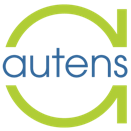 Mini Projektplan	  			            side 2/2TemaVælg noget, der for alvor interesserer jer og som I nyder at arbejde med.





FagHvilke fag skal indgå?Grundlæggende Projektspørgsmål rettet mod innovationHvad er de(t) essentielle spørgsmål? Hvilken problemstilling skal eleverne løse?Produktideer: Skriv 8-10 ideer op fra brainstorm. Udfordring: Tag nogle produkter med, som har stor effekt, men er helt udenfor jeres komfortzone ;)Grundlæggende Projektspørgsmål rettet mod innovationHvad er de(t) essentielle spørgsmål? Hvilken problemstilling skal eleverne løse?Produktideer: Skriv 8-10 ideer op fra brainstorm. Udfordring: Tag nogle produkter med, som har stor effekt, men er helt udenfor jeres komfortzone ;)Projektfrø (gerne flere – for at skabe forskellige muligheder)Ramme: For at eleverne kan udforske [indsæt tema/fagligt indhold] skal de [skabe/bygge/skrive/opføre/designe/etc.] et [indsæt produkt]. Projektfrø (gerne flere – for at skabe forskellige muligheder)Ramme: For at eleverne kan udforske [indsæt tema/fagligt indhold] skal de [skabe/bygge/skrive/opføre/designe/etc.] et [indsæt produkt]. AktiviteterHvilke læringsaktiviteter kan indgå for at styrke faglig og anden læring og ikke mindst motivere?



AktiviteterHvilke læringsaktiviteter kan indgå for at styrke faglig og anden læring og ikke mindst motivere?



Autensitetstjek 1Vil det motivere og engagere vores elever? Vil det motivere og engagere mig/os? Er det meningsfuldt arbejde? Autensitetstjek 1Vil det motivere og engagere vores elever? Vil det motivere og engagere mig/os? Er det meningsfuldt arbejde? Produkt Hvad skal eleverne skabe?Autensitetstjek: Vil det engagere mange forskellige elever? Vil eleverne kunne bruge både hjerne og hånd? Er det noget, som professionelle også gør i  ”den virkelige verden”?Er der rigtige brugere/aftagere/publikum til det?Hvilke vigtige centrale spørgsmål vil eleverne udforske?Autensitetstjek: Gør folk også det i ”den virkelige verden”?Er der noget let svar?? (forhåbentligt ikke)Vil det tænke elevernes fantasi? Faglige læringsmål og evalueringAndre læringsmål (21. Årh. / innovation / livet / sociale mål mm) og evalueringSkrivning og læsningVores elever kommer til at skrive, læse og undersøge følgende…. Samarbejde med omverdenHvilke eksterne samarbejdspartnere, studieture m.m. vil kunne hæve kvaliteten og oplevelsen af projektet for eleverne? Og hvem vil I samarbejde med?Lancering/offentliggørelse/kulminationHvordan præsenterer vi produkterne? Hvem er publikum? Hvordan kan deres arbejde leve videre bagefter? DifferentieringHvordan giver vi ALLE elever gode muligheder for motivation og engagement – og oplevelser af at kunne bidrage værdifuldt, lære og føle sig kompetent?